eGüvenlik Okul Broşürümüz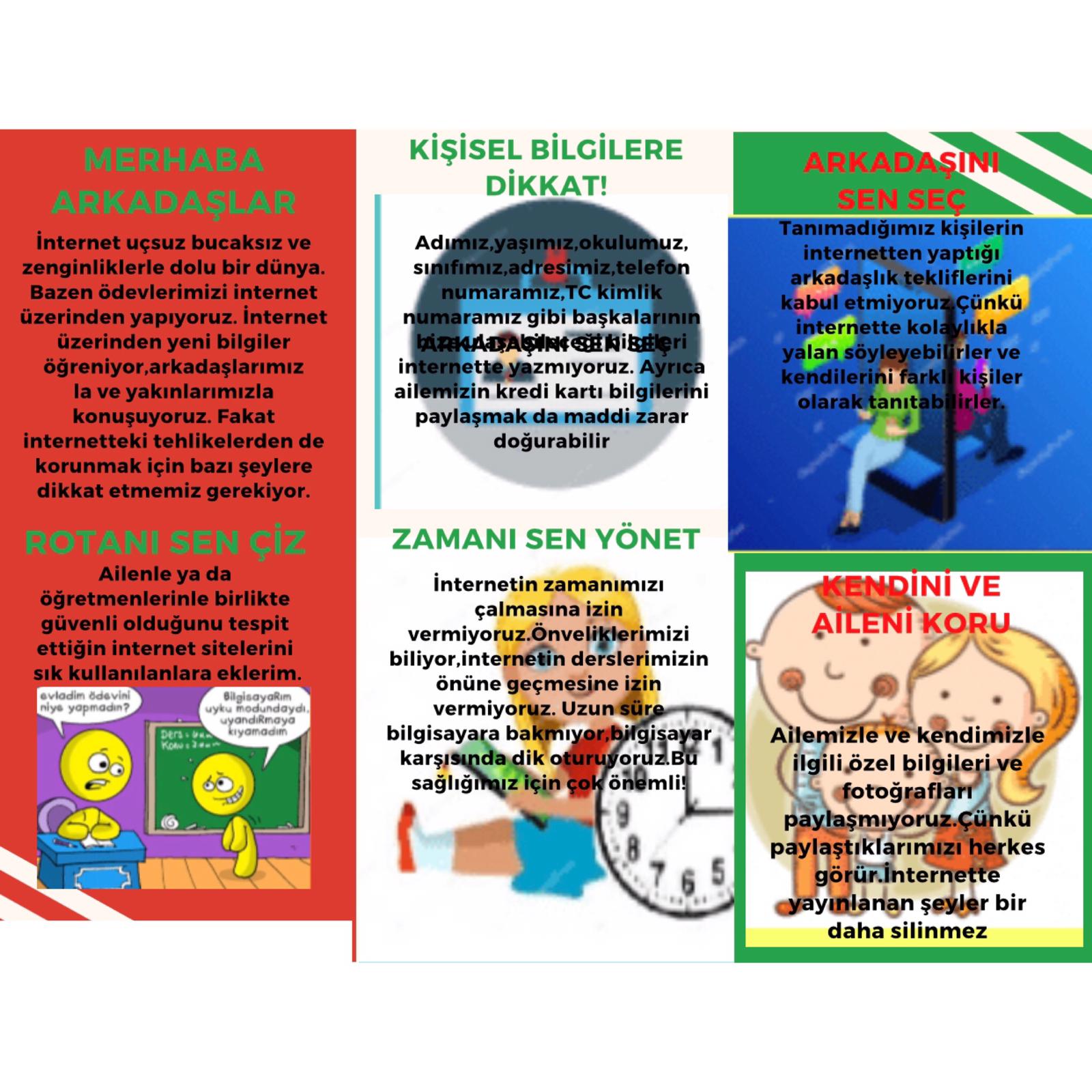 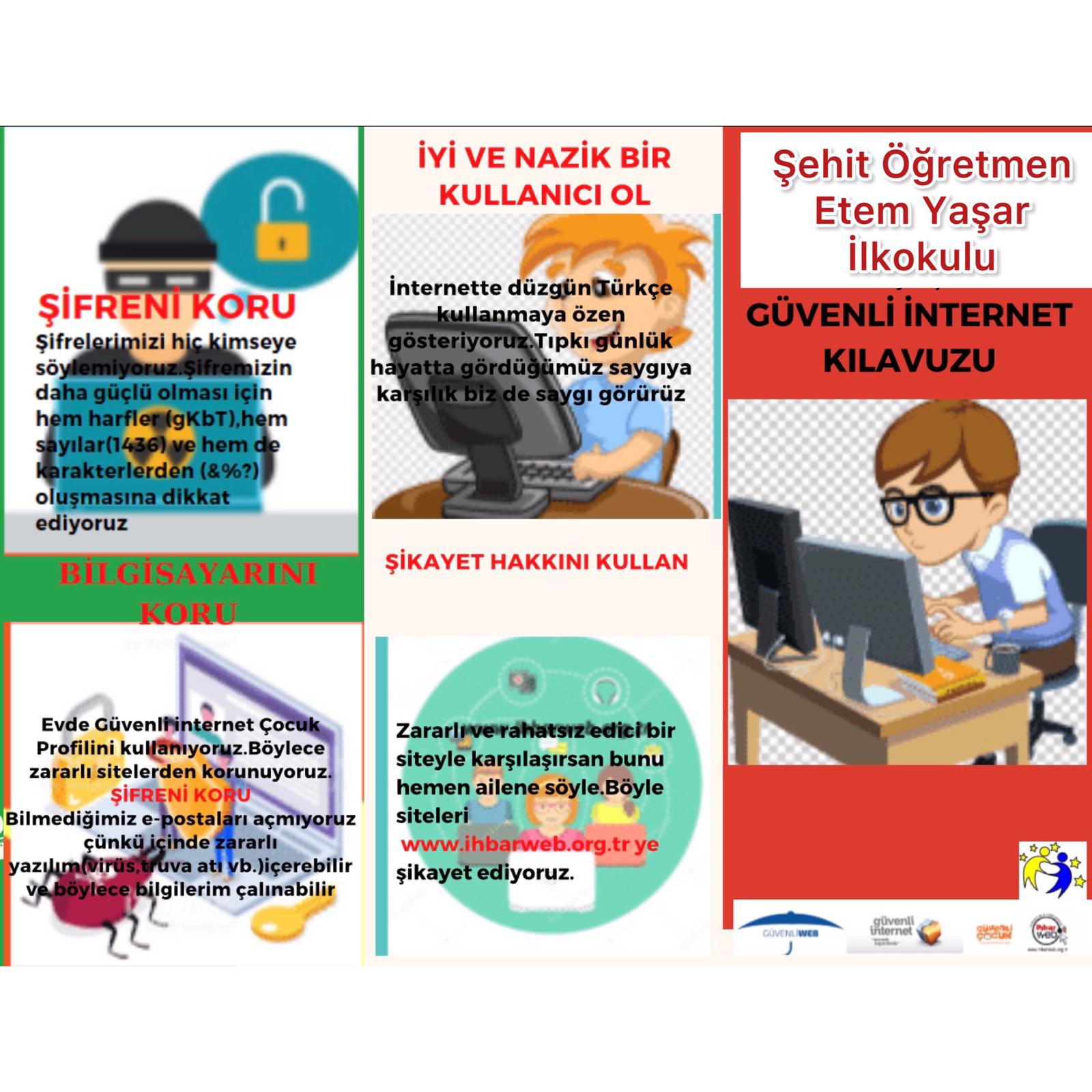 